Name of Journal: World Journal of HepatologyManuscript NO: 32203Manuscript Type: Original ArticleRetrospective StudyUse of Aspartate aminotransferase to platelet ratio to reduce the need for FibroScan in the evaluation of liver fibrosisWong S et al.  APRI reduces the need for FibroScanStephanie Wong, Dep Huynh, Frank Zhang, Nam Q Nguyen Stephanie Wong, Dep Huynh,  Frank Zhang, Nam Q Nguyen, Department of Gastroenterology and Hepatology, Royal Adelaide Hospital, Adelaide 5000, AustraliaDep Huynh, Frank Zhang, Nam Q Nguyen, Discipline of Medicine, University of Adelaide, Adelaide 5000, AustraliaAuthor contributions: Wong S data acquisition, analysis of data, drafting of manuscript; Huynh	D analysis of data, critical revisions to manuscript; Zhang F data acquisition and analysis of data;  Nguyen NQ study concept and design, analysis of data, critical revisions to manuscript. Institutional review board statement: The study was reviewed and approved by the  Royal Adelaide Hospital Human Research Ethics Committee.Informed consent statement: The need to obtain informed consent from subjects was waived by the Royal Adelaide Research Ethics Committee.Conflict-of-interest-statement: No conflict of interest to disclose from all authors.Data sharing statement: No additional data available.Open-Access: This article is an open-access article which was selected by an in-house editor and fully peer-reviewed by external reviewers. It is distributed in accordance with the Creative Commons Attribution Non Commercial (CC BY-NC 4.0) license, which permits others to distribute, remix, adapt, build upon this work non-commercially, and license their derivative works on different terms, provided the original work is properly cited and the use is non-commercial. See: http://creativecommons.org/licenses/by-nc/4.0/Manuscript source: Invited manuscriptCorrespondence to: Nam Nguyen, Associate Professor, Department of Gastroenterology and Hepatology, Royal Adelaide Hospital, North Terrace, Adelaide, South Australia 5000, Australia.  quocnam.nguyen@sa.gov.auTelephone: +61-8-82224000	Fax: +61-8-82225885Received: December 28, 2016Peer-review started: December 29, 2016First decision: February 4, 2017Revised: March 6, 2017Accepted: April 23, 2017Article in press:Published online:AbstractAIMTo evaluate the performance of Aspartate aminotransferase to platelet ratio (APRI) score against FibroScan in predicting the presence of fibrosis. METHODSData of patients who concurrently had APRI score, FibroScan and liver biopsy to assess their hepatitis C (HCV) and B (HBV) over 6 years were retrospectively reviewed and details of their disease characteristics and demographics were recorded. Advanced fibrosis was defined as ≥ F3. RESULTSOf the 3619 patients (47.5 ± 11.3 years, 97M:36F) who had FibroScans and APRI for HCV and HBV, 133 had concurrent liver biopsy. Advanced liver fibrosis was found in 27/133(20%, F3 = 21 and F4 = 6) patients. Although APRI score (P < 0.001, AUC = 0.83) and FibroScan (P < 0.001, AUC = 0.84) predicted the presence of advanced fibrosis, the sensitivities and specificities were only modest (APRI score:  51.9% sensitivity, 84.9% specificity; FibroScan: 63% sensitivity, 84% specificity). Whilst 13/27 (48%) patients with advanced fibrosis had APRI ≤ 1.0, no patients with APRI ≤ 0.5 had advanced fibrosis, with 100% sensitivity. The use of APRI ≤ 0.5 would avoid the need for FibroScan in 43% of patients. CONCLUSIONAPRI score and FibroScan performed equally well in predicting advanced fibrosis. A proposed APRI cut-off score of 0.5 could be used as a screening tool for FibroScan, as cut-off score of 1.0 will miss up to 48% of patients with advanced fibrosis. Further prospective validation studies are required to confirm this finding.Key words: Aspartate aminotransferase to Platelet Ratio; FibroScan; Liver fibrosis; Utilization© The Author(s) 2017. Published by Baishideng Publishing Group Inc. All rights reserved.Core tip: This is the first study to show that an aspartate aminotransferase to platelet ratio (APRI) score of 0.5 could potentially be used as a screening tool to predict the need for FibroScan in patients with Hepatitis C or Hepatitis B. Our study showed that an APRI score of 0.5 could reduce the need for FibroScan in 46% of the study cohort with high sensitivity.Wong S, Huynh D, Zhang F, Nguyen NQ. Use of Aspartate Aminotransferase to Platelet Ratio to reduce the need for FibroScan in the evaluation of liver fibrosis. World J Hepatol 2017; In pressINTRODUCTIONChronic hepatitis C (HCV) and B (HBV) are among the most common causes of liver fibrosis[1]. A determination of the degree of liver fibrosis in these patients is essential to guide management as well as for prognostication[2-6]. Liver biopsy has long been considered the gold standard for assessment of liver fibrosis[2,7,8]. However, liver biopsy is an invasive procedure that carries a 0.3%-0.6% overall risk for complications and a 0.05% mortality rate[8,9]. Several contraindications also exist which may preclude patients from having a liver biopsy, namely coagulopathy[4]. As a liver biopsy only samples approximately 1/50000 of the liver, there have been concerns with sampling errors despite an adequate number of portal tracts and sample size[7,10,11]. Intra- and inter-observer variation in histological interpretation has also been reported[12,13]. Given these limitations, much research has been dedicated to evaluating non-invasive methods to determine liver fibrosis[5,9]. Of these, the FibroScan and Aspartate aminotransferase (AST) to platelet ratio (APRI) are commonly used in our hospital. FibroScan is a novel non-invasive method that measures liver stiffness using both ultrasound and low-frequency elastic waves[14]. A recent meta-analysis showed that FibroScan had a good sensitivity, specificity and high accuracy for detecting liver cirrhosis[15].  However, invalid assessments rates have been quoted to range between 2.4% and 9.4%, mainly due to high body mass index[13]. In 2003, Wai et al[2] proposed a novel index AST to platelet ratio (APRI) with an AUROC for predicting significant fibrosis and cirrhosis 0.80 and 0.89 respectively.  A recent meta-analysis showed that an APRI score greater than 1.0 is able to predict cirrhosis with a sensitivity of 76% and a specificity of 72%[16]. This suggests that and APRI score of 1.0 or more would not be an ideal screening tool given it could miss a proportion of patients with cirrhosis. The aim of this study was thus, to evaluate and compare the performance of APRI score against FibroScan in predicting the presence of liver fibrosis and to determine the best APRI cut-off score which can predict the likelihood of fibrosis and the need for further assessment with FibroScan. MATERIALS AND METHODSStudy populationA retrospective analysis was performed of all the patients with HCV or HBV, who had been referred for FibroScan to the Department of Gastroenterology and Hepatology in the Royal Adelaide Hospital, the largest tertiary referral hospital in South Australia, between January 2010 and June 2016. Inclusion criteria were infection with either HCV or HBV, a valid FibroScan assessment, a liver biopsy within 12 months of the FibroScan and an APRI score within 6 mo of the liver biopsy.  HCV was defined as a positive hepatitis C virus RNA and HBV was defined as a positive hepatitis B surface antigen (HBsAg) and HBV DNA. Exclusion criteria were the use of the XL probe, current interferon-based treatment, co-infection with human immunodeficiency virus (HIV), other causes of chronic liver disease, hepatocellular carcinoma, prior liver transplantation, blood results more than 6 mo before or after the liver biopsy, incomplete FibroScan reports and invalid FibroScan assessments. An invalid FibroScan was defined as an interquartile range (IQR) of more than 30% and a success rate of less than 60%. The project was approved by The Royal Adelaide Hospital Research Ethics Committee, and all patient data were de-identified (RAH protocol approval number: R20160616).Data collectionDetailed data was collected from FibroScan reports and electronic medical records which included age, gender, HCV or HBV, FibroScan results, FibroScan success rate, FibroScan interquartile range, AST level, platelet count and Scheuer fibrosis scores on liver biopsy reports. The APRI score was calculated using the proposed formula: APRI= [(AST levelPlatelet count (109/L)]  100 (2)The reference value for AST used was 45 IU, which is the upper limit of normal in our laboratory. The FibroScan cut-offs used to define cirrhosis were a median of 14kPa and 12.9kPa for HCV and HBV respectively. Liver fibrosis based on the Scheuer fibrosis system was either no fibrosis (F0), enlarged, fibrotic portal tracts (F1), periportal or portal-portal septa but intact architecture (F2), fibrosis with architectural distortion but no obvious cirrhosis (F3) or probable or definite cirrhosis (F4)[17,18]. Advanced fibrosis was defined as F3 and F4.Statistical analysis Patient characteristics were expressed as mean ± SD or n (%). Diagnostic performances for FibroScan and APRI score were analysed separately according to sensitivity (Se), specificity (Sp), negative predictive values (NPV), positive predictive values (PPV) and area under the receiver operating curve (AUROC). RESULTSOf the 3619 patients (47.5 ± 11.3 years, 97M: 36F) who had FibroScans performed, 133 (3.7%) had either HCV or HBV with concurrent APRI score and liver biopsy assessment. The mean FibroScan score was 11.5kPa and the mean APRI score was 0.75. The baseline characteristics of the 133 patients are summarized in Table 1. Histological analysis revealed that 25 (18.8%) patients were F0, 42 (31.6%) were F1, 39 (29.3%) were F2, 21 (15.8%) were F3 and 6 (4.5%) were F4. Therefore, advanced fibrosis was found in 27/133 (20%) patients.Performance of standard FibroScan cut-offs and an APRI score of 1.0 in predicting advanced fibrosisAlthough both APRI (P < 0.001, AUC = 0.83) and FibroScan (P < 0.001, AUC = 0.84) assessments were able to predict the presence advanced fibrosis (Figure 1), the Se, Sp, NPV and PPV of both APRI and FibroScan were only modest (Table 2).  Overall, there was good correlation between the APRI score and FibroScan score (Figure 2).Optimal APRI cut-off scores to predict the presence of liver fibrosis Based on liver biopsy 9/39 (23%) patients with F2, 12/21 (57%) patients with F3 and 2/6 (3%) patients with F4 had an APRI score of 1.0 or more. Thus, the use of APRI score of 1.0 or more to screen for the need for FibroScan would have missed 13/27 (48%) patients with advanced fibrosis (F3 and F4).  In contrast, based on our plot chart (Figure 3), none of the patients with APRI score of 0.5 or less had F3 or F4 on liver biopsy.  Using a lower cut-off APRI score of 0.5 would increase the sensitivity to 100%, but reduce the specificity to 59%. More importantly, the use of APRI score of 0.5 or less would avoid the need of FibroScan assessment in 43% of patients with HCV or HBV who were referred for the procedure.  DISCUSSIONEarly and accurate assessment of the degree of liver fibrosis is essential in the management and prognostication of patients with HCV and HBV. (2-6) Given the issues associated with liver biopsy, much research has been dedicated to evaluating non-invasive methods to determine liver fibrosis[5,9]. This study focused on the performance of FibroScan as well as APRI to detect liver fibrosis as these are commonly used in our hospital. In regards to FibroScan, the AUROC for advanced fibrosis in our study was 0.84. This is comparable to previous studies where the AUROC has ranged between 0.85 to 0.91[3,5,8]. Similarly, the AUROC of 0.83 obtained in the study for APRI was in concordance with previous reports of approximately 0.83 to 0.89[2,3,16]. Overall, our study showed that there was good correlation between FibroScan and APRI in predicting the presence of fibrosis and this is in keeping with results from previous studies[3,8]. There has been an increasing use of FibroScan in our hospital as evident by the growing number done over the past few years; 472 FibroScans in 2013, 612 in 2014 and 761 in 2015. FibroScan is painless, easy to perform and has good patient acceptance[13]. The diagnostic performance is however, influenced by high body mass index[8,13,19]. Thus, the study design excluded patients who required the use of the XL probe. A recent systematic review looking at the cost-effectiveness of FibroScan compared to liver biopsy showed that FibroScan is economically attractive, but does incur added cost of approximately $1250 to $2922[1]. Apart from the cost, the accessibility of FibroScan may be an issue in the primary health care and resource limited setting.  Thus, it would be ideal to have a less expensive, non-invasive method to screen for patients who would need a FibroScan.  The APRI score is an appealing tool, particularly in rural areas, given its ease of use and routine availability of the components of the score in all laboratories.We evaluated the use of APRI score for this purpose and found that: (1) the use of the currently suggested APRI cut-off score of 1.0 or more to screen for FibroScan would have missed 13/27 (48%) patients with advanced fibrosis; and (2) the use of a lower APRI cut-off score of 0.5 will prevent this problem and avoid the need for FibroScan assessment in 43% of patients with HCV or HBV.  A recent study detected the F4 cut-off value for APRI to be 0.7[20].  This cut-off would have missed 2/6 (33.3%) F4 patients in our study. Although the proposed APRI cut-off of 0.5 would miss approximately one-third of patients with significant fibrosis (F2), this proportion would be even higher if the cut-off value of 1.0 is used.  With the recent evolution in the treatment of HCV, sustained virological response is achievable in the vast majority of patients. Current guidelines recommend anti-viral therapy for all patients except those with limited life expectancy or clear contraindications[21]. The decision for treatment initiation is no longer guided by fibrosis stage except in situations where there are limitations to universal treatment of all patients, and for guiding the duration of treatment in patients with established cirrhosis. Fibrosis staging, however, remains relevant for prognostication. While the new suggested cut-off may miss patients with F2 fibrosis, it is more critical to identify patients with F3 and F4 patients who require ongoing hepatocellular cancer surveillance and screening/surveillance for varices[21]. Current guidelines do not recommend routine follow- up of patients with F0-F2 fibrosis following successful treatment of HCV, although this decision would be dependent on clinical judgement especially in patients with confounding risk factors for fibrosis progression (obesity, alcohol etc).In regards to HBV, the decision to initiate treatment is based on the disease phase (immune tolerant, immune active, immune control or immune escape) and risk of disease progression or liver related complications. This is mostly guided by ALT and HBV DNA level[22]. Liver biopsy or FibroScan is not required for make treatment decision but may be useful in patients who have elevated DNA levels but normal ALT levels[22]. As the nature of chronic hepatitis B is dynamic, it is recommended that all patients undergo serial monitoring.  Given the indices for the APRI score are routine laboratory test and will change with disease progression, this should prompt recalculation of the APRI score and re-staging of the disease by FibroScan or liver biopsy if deemed necessary.  The weakness of this study is the relatively small sample size of patients with liver biopsies. While liver biopsy has historically been considered the “gold standard” for assessment of liver fibrosis, it is imperfect with concerns with of sampling error due to patchy distribution of fibrosis, risk of complications and expense. It has now largely been replaced by non-invasive measures of fibrosis as first line/standard of care for fibrosis assessment. Consequently, the volume of liver biopsies performed in our centre and across most centres has fallen dramatically and it would no longer be considered to perform routine liver biopsies in patients with viral hepatitis. In this study, we only included patient with hepatitis B and C and the finding cannot be generalised to patients with other aetiology for their liver disease. Furthermore, differences exist between patients with hepatitis B and hepatitis C which may impact on their APRI score or FibroScan readings. High ALT levels in hepatitis B may lead to overestimation of fibrosis by FibroScan, whilst HCV-associated immune thrombocytopenia may falsely elevate the APRI score[23].  We also acknowledge that this is a retrospective study from a single centre. Intra- and inter-observer variation in histological interpretation was avoided with the use of a single pathologist who specializes in gastrointestinal pathology. We, therefore, propose that the use of a new cut-off APRI score of 0.5 could potentially be used to predict the need for FibroScan in the evaluation of patients with viral hepatitis, which would result in significant reduction in health care cost and resources.   In the evaluation of patients with HCV or HBV, APRI score and FibroScan performed equally well in predicting advanced fibrosis. The use of APRI ≥ 1.0 to predict the need for FibroScan would miss 48% of patients with advanced fibrosis. In the current study, we found that an APRI cut off score of 0.5 is more reliable than 1.0, and able to predict the presence of advanced fibrosis in 100%.  More importantly, the use of APRI score of 0.5 or more as a screening tool for advanced fibrosis can reduce the need for FibroScan in 43%. Larger prospective validation studies are warranted to confirm this finding. COMMENTSBackgroundFibroScan is a novel non-invasive method that identifies significant liver fibrosis and cirrhosis.  Consequently, its use has greatly increased, posing a demand to the health care system. Aspartate aminotransferase (AST) to platelet ratio index (APRI) is a cheap, blood-test based scoring system that can predict liver fibrosis.  Previous study suggested that a score of 1.0 has modest sensitivity and specificity in predicting cirrhosis.  This study examined the relationship between the APRI and F-score in predicting advanced fibrosis related to viral hepatitis, and whether it can be used to predict the need of Fibroscan.  Research frontiersThe focus of this study is to examine the use of APRI score to predict the need for Fibroscan assessment, thus, allowing a better stratification of need and demand of Fibroscan in a busy hepatology centres.Innovations and breakthroughsUsing liver biopsy as gold standard, APRI score and FibroScan performed equally well in predicting advanced fibrosis. More important, the current study found that an APRI cut-off score of 0.5 can be used as a screening tool for FibroScan, as the previously proposed cut-off score of 1.0 missed up to 48% of patients with advanced fibrosis.  The use of the newer APRI cut-off score of 0.5 resulted in the avoidance of needs for Fibroscan assessment in 43% of referred patients.   ApplicationsAPRI, therefore, should be routinely used in clinical practice and can be used a guide to perform Fibroscan.  This practice is likely to be cost-effective and improve the work flow of the Fibroscan service.TerminologyFibroScan is a novel non-invasive method that measures liver stiffness using both ultrasound and low-frequency elastic waves.  AST to platelet ratio index (APRI) (calculated by [(AST levelPlatelet count (109/L)]  100) is a scoring system that can predict the presence of advanced fibrosis with good sensitivity and specificity.Peer-reviewThe manuscript entitled “Using APRI to reduce the need for FibroScan in liver fibrosis evaluation” is a retrospective study evaluated the performance of APRI score against FibroScan in predicting the presence of fibrosis and proposed a new-cut off score of APRI as a screening tool. This study provides a good concept and enhances utilization of APRI score. REFERENCES1 van Katwyk S, Coyle D, Cooper C, Pussegoda K, Cameron C, Skidmore B, Brener S, Moher D, Thavorn K. Transient elastography for the diagnosis of liver fibrosis: a systematic review of economic evaluations. Liver Int 2016; Epub ahead of print [PMID: 27699993 DOI: 10.1111/liv.13260]2 Wai CT, Greenson JK, Fontana RJ, Kalbfleisch JD, Marrero JA, Conjeevaram HS, Lok AS. A simple noninvasive index can predict both significant fibrosis and cirrhosis in patients with chronic hepatitis C. Hepatology 2003; 38: 518-526 [PMID: 12883497 DOI: 10.1053/jhep.2003.50346]3 Castéra L, Vergniol J, Foucher J, Le Bail B, Chanteloup E, Haaser M, Darriet M, Couzigou P, De Lédinghen V. Prospective comparison of transient elastography, Fibrotest, APRI, and liver biopsy for the assessment of fibrosis in chronic hepatitis C. Gastroenterology 2005; 128: 343-350 [PMID: 15685546 DOI: 10.1053/j.gastro.2004.11.018]4 Friedman LS. Controversies in liver biopsy: who, where, when, how, why? Curr Gastroenterol Rep 2004; 6: 30-36 [PMID: 14720451 DOI: 10.1007/s11894-004-0023-4]5 Friedrich-Rust M, Ong MF, Martens S, Sarrazin C, Bojunga J, Zeuzem S, Herrmann E. Performance of transient elastography for the staging of liver fibrosis: a meta-analysis. Gastroenterology 2008; 134: 960-974 [PMID: 18395077 DOI: 10.1053/j.gastro.2008.01.034]6 Colloredo G, Guido M, Sonzogni A, Leandro G. Impact of liver biopsy size on histological evaluation of chronic viral hepatitis: the smaller the sample, the milder the disease. J Hepatol 2003; 39: 239-244 [PMID: 12873821 DOI: 10.1016/S0168-8278(03)00191-0]7 Manning DS, Afdhal NH. Diagnosis and quantitation of fibrosis. Gastroenterology 2008; 134: 1670-1681 [PMID: 18471546 DOI: 10.1053/j.gastro.2008.03.001]8 Mendes LC, Ferreira PA, Miotto N, Zanaga L, Gonçales E, Lazarini MS, Gonçales FL, Stucchi RS, Vigani AG. Transient elastography and APRI score: looking at false positives and false negatives. Diagnostic performance and association to fibrosis staging in chronic hepatitis C. Braz J Med Biol Res 2016; 49: e5432 [PMID: 27533769 DOI: 10.1590/1414-431X20165432]9 Abdollahi M, Pouri A, Ghojazadeh M, Estakhri R, Somi M. Non-invasive serum fibrosis markers: A study in chronic hepatitis. Bioimpacts 2015; 5: 17-23 [PMID: 25901293 DOI: 10.15171/bi.2015.05]10 Regev A, Berho M, Jeffers LJ, Milikowski C, Molina EG, Pyrsopoulos NT, Feng ZZ, Reddy KR, Schiff ER. Sampling error and intraobserver variation in liver biopsy in patients with chronic HCV infection. Am J Gastroenterol 2002; 97: 2614-2618 [PMID: 12385448 DOI: 10.1111/j.1572-0241.2002.06038.x]11 Borsoi Viana MS, Takei K, Collarile Yamaguti DC, Guz B, Strauss E. Use of AST platelet ratio index (APRI Score) as an alternative to liver biopsy for treatment indication in chronic hepatitis C. Ann Hepatol 2009; 8: 26-31 [PMID: 19221530]12 Seo YS, Kim MY, Kim SU, Hyun BS, Jang JY, Lee JW, Lee JI, Suh SJ, Park SY, Park H, Jung EU, Kim BS, Kim IH, Lee TH, Um SH, Han KH, Kim SG, Paik SK, Choi JY, Jeong SW, Jin YJ, Lee KS, Yim HJ, Tak WY, Hwang SG, Lee YJ, Lee CH, Kim DG, Kang YW, Kim YS. Accuracy of transient elastography in assessing liver fibrosis in chronic viral hepatitis: A multicentre, retrospective study. Liver Int 2015; 35: 2246-2255 [PMID: 25682719 DOI: 10.1111/liv.12808]13 Castera L, Forns X, Alberti A. Non-invasive evaluation of liver fibrosis using transient elastography. J Hepatol 2008; 48: 835-847 [PMID: 18334275 DOI: 10.1016/j.jhep.2008.02.008]14 Sandrin L, Fourquet B, Hasquenoph JM, Yon S, Fournier C, Mal F, Christidis C, Ziol M, Poulet B, Kazemi F, Beaugrand M, Palau R. Transient elastography: a new noninvasive method for assessment of hepatic fibrosis. Ultrasound Med Biol 2003; 29: 1705-1713 [PMID: 14698338 DOI: 10.1016/j.ultrasmedbio.2003.07.001]15 Geng XX, Huang RG, Lin JM, Jiang N, Yang XX. Transient elastography in clinical detection of liver cirrhosis: A systematic review and meta-analysis. Saudi J Gastroenterol 2016; 22: 294-303 [PMID: 27488324 DOI: 10.4103/1319-3767.187603]16 Lin ZH, Xin YN, Dong QJ, Wang Q, Jiang XJ, Zhan SH, Sun Y, Xuan SY. Performance of the aspartate aminotransferase-to-platelet ratio index for the staging of hepatitis C-related fibrosis: an updated meta-analysis. Hepatology 2011; 53: 726-736 [PMID: 21319189 DOI: 10.1002/hep.24105]17 Knodell RG, Ishak KG, Black WC, Chen TS, Craig R, Kaplowitz N, Kiernan TW, Wollman J. Formulation and application of a numerical scoring system for assessing histological activity in asymptomatic chronic active hepatitis. Hepatology 1981; 1: 431-435 [PMID: 7308988 DOI: 10.1002/hep.1840010511]18 Scheuer PJ. Classification of chronic viral hepatitis: a need for reassessment. J Hepatol 1991; 13: 372-374 [PMID: 1808228 DOI: 10.1016/0168-8278(91)90084-O]19 Xu SH, Li Q, Hu YP, Ying L. Development of a model based on biochemical, real-time tissue elastography and ultrasound data for the staging of liver fibrosis and cirrhosis in patients with chronic hepatitis B. Mol Med Rep 2016; 14: 3609-3619 [PMID: 27573619]20 Orasan OH, Iancu M, Sava M, Saplontai-Pop A, Cozma A, Sarlea ST, Lungoci C, Ungureanu MI, Negrean V, Sampelean D, Dumitrascu DL. Non-invasive assessment of liver fibrosis in chronic viral hepatitis. Eur J Clin Invest 2015; 45: 1243-1251 [PMID: 26426402 DOI: 10.1111/eci.12543]21 AASLD/IDSA HCV Guidance Panel. Hepatitis C guidance: AASLD-IDSA recommendations for testing, managing, and treating adults infected with hepatitis C virus. Hepatology 2015; 62: 932-954 [PMID: 26111063 DOI: 10.1002/hep.27950]22 Martin P, Lau DT, Nguyen MH, Janssen HL, Dieterich DT, Peters MG, Jacobson IM. A Treatment Algorithm for the Management of Chronic Hepatitis B Virus Infection in the United States: 2015 Update. Clin Gastroenterol Hepatol 2015; 13: 2071-87.e16 [PMID: 26188135]23 Kim SU, Kim DY, Park JY, Lee JH, Ahn SH, Kim JK, Paik YH, Lee KS, Chon CY, Choi EH, Song KJ, Park YN, Han KH. How can we enhance the performance of liver stiffness measurement using FibroScan in diagnosing liver cirrhosis in patients with chronic hepatitis B? J Clin Gastroenterol 2010; 44: 66-71 [PMID: 19609218 DOI: 10.1097/MCG.0b013e3181a95c7f]P-Reviewer:  Cabibi D, El-Shabrawi MHF, Kanda T S-Editor: Qi Y   L-Editor:   E-Editor:Specialty type: Gastroenterology and hepatologyCountry of origin:  AustraliaPeer-review report classificationGrade A (Excellent): AGrade B (Very good): 0Grade C (Good): 0Grade D (Fair): D, DGrade E (Poor): 0Table 1 Baseline characteristics of the 133 patientsTable 2 Performance indicators of aspartate aminotransferase to platelet ratio score 1.0 and FibroScan for advanced fibrosisNPV: Negative predictive values; PPV: Positive predictive values; APRI: Aspartate aminotransferase to platelet ratio.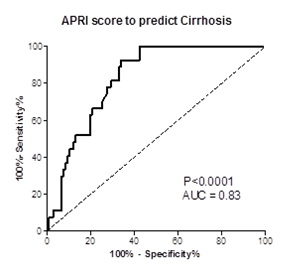 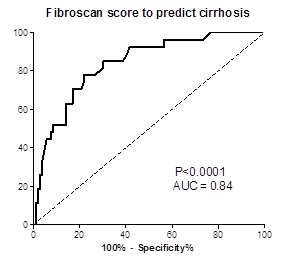 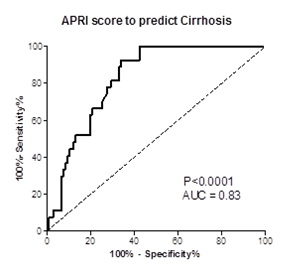 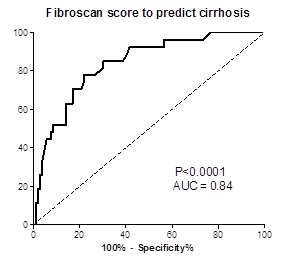 Figure 1 Area under the receiver operating curves depicting the performance of aspartate aminotransferase to platelet ratio score and FibroScan in the prediction of advanced fibrosis on liver biopsy.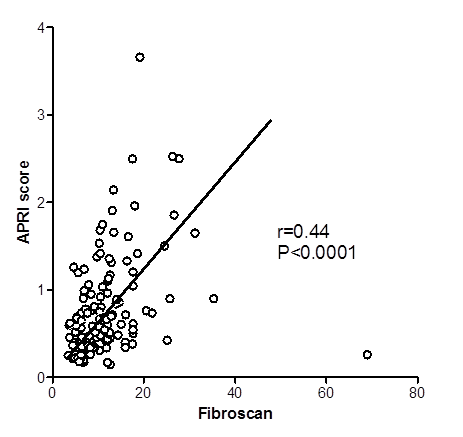 Figure 2 Correlation between aspartate aminotransferase to platelet ratio score and Z-score of FibroScan.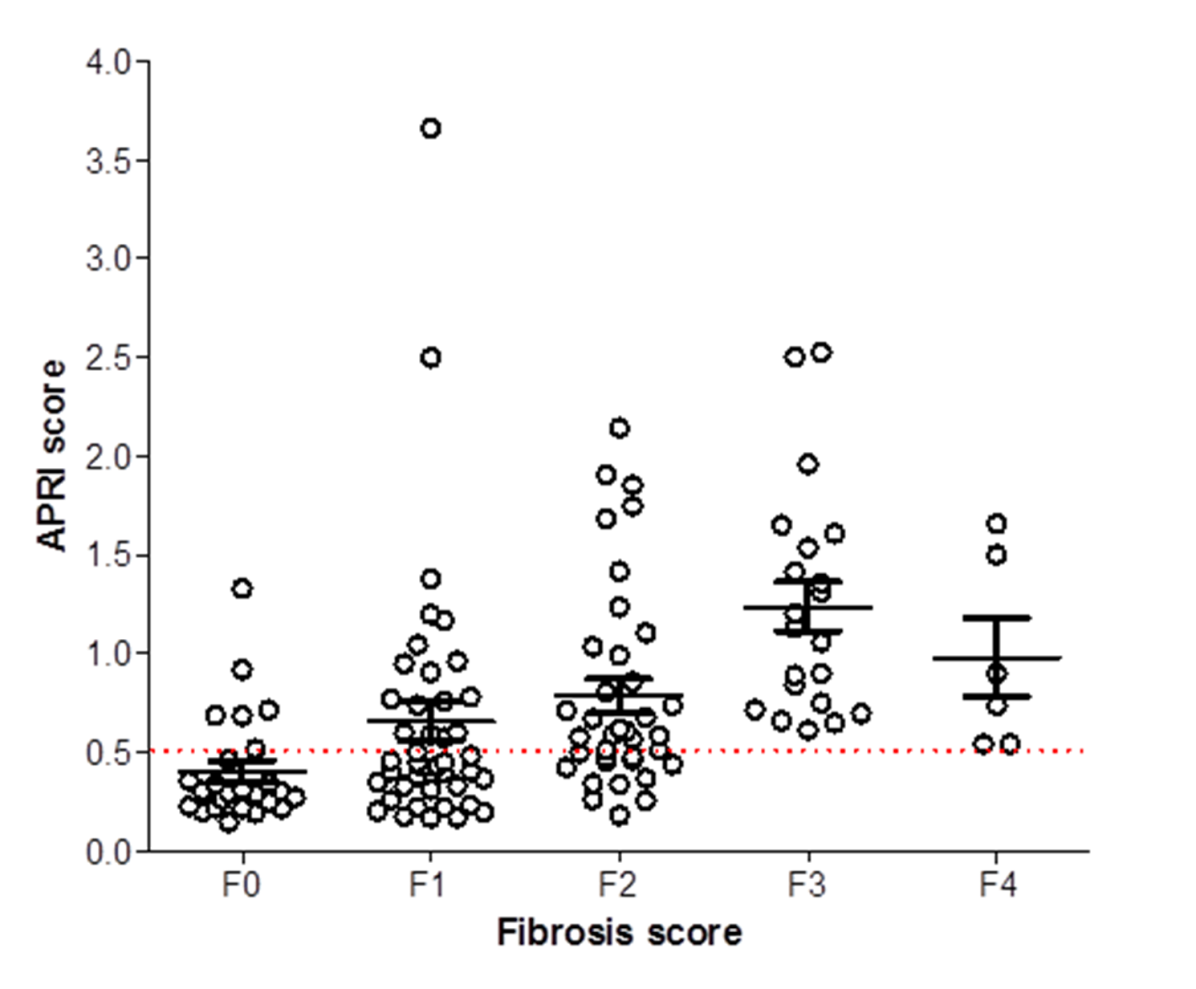 Figure 3 Plot diagram depicting the aspartate aminotransferase to platelet ratio scores in each category fibrosis scores rated on liver biopsy.CharacteristicValueGender97M/36FAge (yr)47.5 ± 11.3 Indication for FibroScanHCVHBV7954Mean FibroScan score (kPa)Mean IQR (kPa)Mean success rate 11.52.1795.6%Mean APRI scoreMean AST level (U/L)Mean platelet count ( 109/L)0.7565.5214APRIFibroScanSensitivity 51.9%63.0%Specificity 84.9%84.0%PPV 46.7%50.0%NPV 87.4%89.9%Accuracy 78.2%79.7%